Peningkatan Kepatuhan Berobat Pada Orang Dengan HIV/AIDS (ODHA) Di Kota Palembang.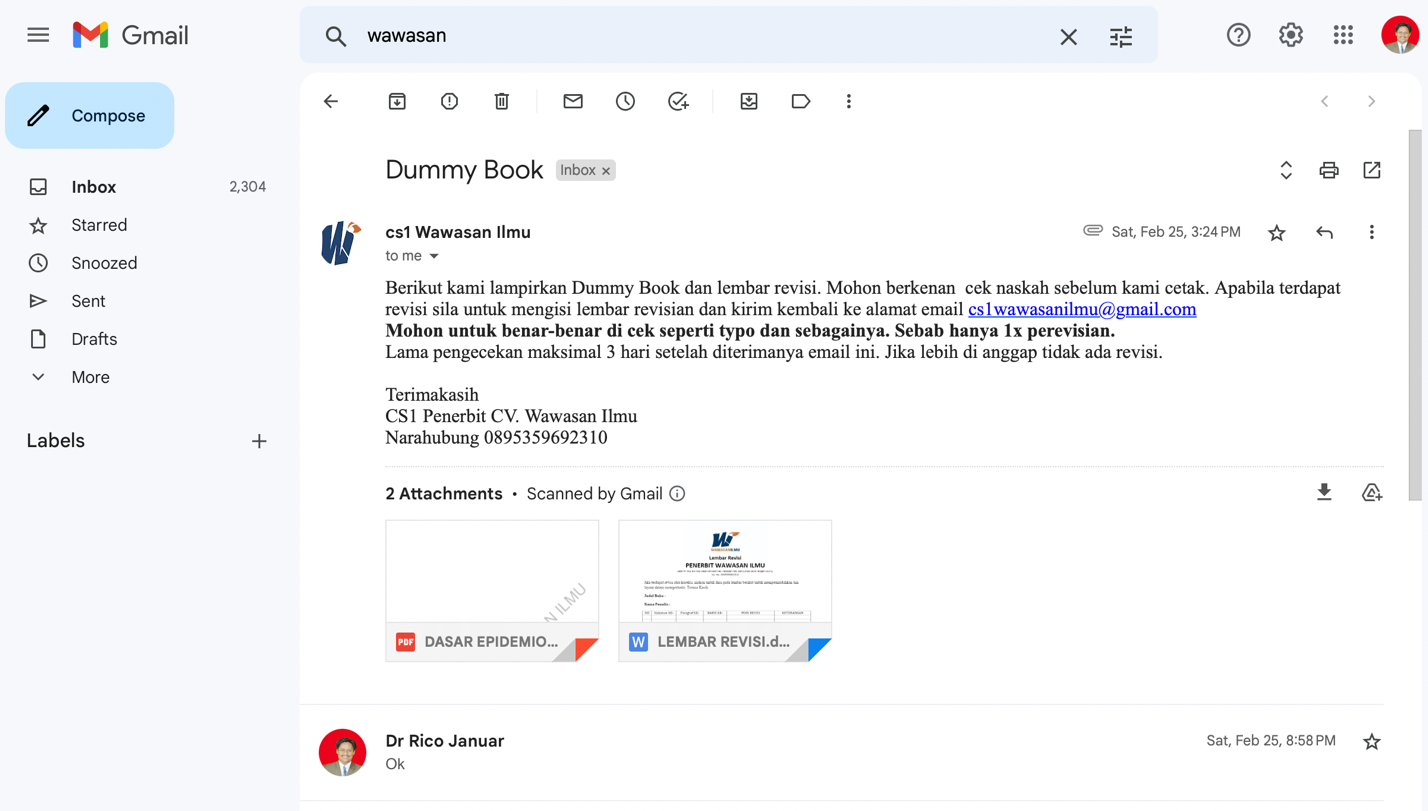 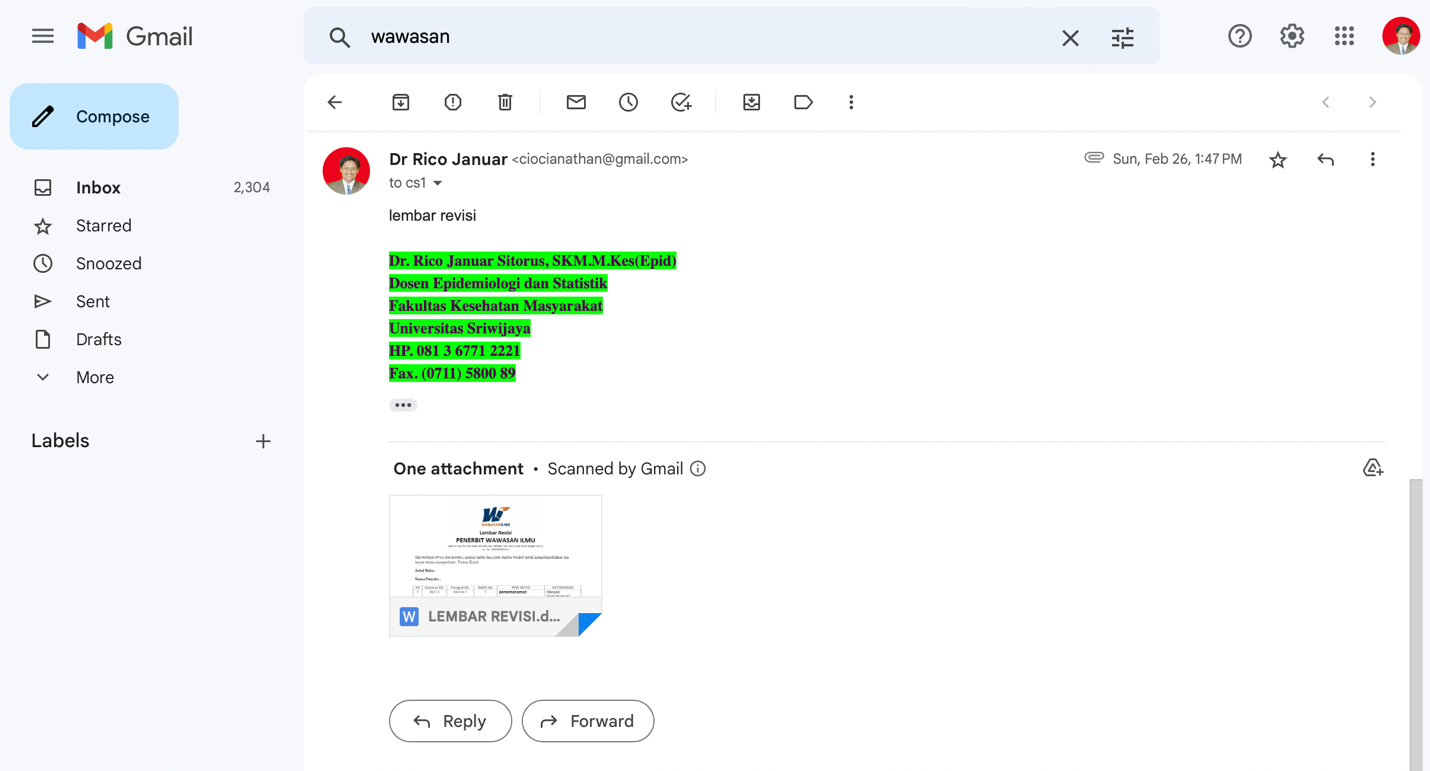 